Välkommen att skicka fakturor till Nobina och SamtransNobina-koncernen, inklusive Samtrans, önskar att helt och hållet ta emot elektroniska fakturor. I de fall där det ännu inte finns en teknisk lösning för detta erbjuder vi andra alternativ.
E-faktura Nobina och Samtrans vill i första hand ta emot e-faktura elektroniskt via vår fakturaväxel InExchange i formatet Svefaktura, alternativt PEPPOL Bis 3 via PEPPOL-nätverket. Om ni önskar mer information om detta kontakta oss på sce@nobina.com eller kontakta InExchange på www.inexchange.se.PDF-fakturaEtt alternativ är att sända en PDF-faktura via e-post. Skicka en PDF per faktura. Eventuella bilagor ska ingå i samma PDF som fakturan.Fakturor i SEK: 		nobina.se.mailinvoice@postenscanning.seFakturor i andra valutor:	nobina.ut.mailinvoice@postenscanning.sePappersfakturaI de fall där det ännu inte finns teknisk möjlighet att sända fakturor elektroniskt eller PDF via e-post kan fakturorna skickas per post för inskanning. 	En faktura till Nobina ska innehålla följande information:Leverantörens namn, adress, organisationsnummer och betalningsuppgifterBetalningsvillkor (Nobinas betalningsvillkor är 60 dagar, såvida inget annat är avtalat)Korrekt fakturaadress till betalande bolag inom Nobina-koncernen (se nedan)Beskrivning av vara/tjänstBelopp exkl moms, moms i %, momsbelopp och totalt belopp inkl momsFakturadatum och förfallodatumEventuella villkor för dröjsmålsräntaInköpsordernummer, om detta anges av beställarenNobina - Kundens referens (8 siffror) OBS! Endast en faktura per referens.Nobina - Kundens namnreferensVi uppmanar Er att alltid fråga efter adress och ordernr/referens vid beställning från ossVi kräver att det anges en referens (8 siffror) på fakturan under rubriken Er referens samt namn på beställare. Vi de fall beställaren meddelat ett ordernummer (9 siffror) ska detta också anges under rubriken Ert ordernr. Det är beställarens ansvar att meddela korrekt referens/ordernummer vid beställningen. Saknas någon uppgift om ordernummer eller referenskod kommer fakturan att stoppas och returneras.Påminnelser, inkasso och övriga dokumentEventuella påminnelser rörande obetalda leverantörsfakturor emotser vi via e-post till leverantorsreskontra.reminder@nobina.comNedanstående adresser gäller för pappersfakturor, PDF samt e-faktura till Nobina och Samtrans:
 556057-0128			556576-4569Nobina Sverige AB		Nobina ABFACK 401000		FACK 401018R 104			R 104106 54 STOCKHOLM		106 54 STOCKHOLM556210-1500			556031-1812Nobina Technology AB		Nobina Fleet ABFACK 401075		FACK 401034R 104			R 104106 54 STOCKHOLM		106 54 STOCKHOLM556031-8569			556416-2419Nobina Europe AB		Nobina Fastigheter ABFACK 401042		FACK 401059R 104			R 104106 54 STOCKHOLM		106 54 STOCKHOLM556583-0527			559189-8241		Nobina Sverige 3 AB		Nobina BusCo ABFACK 401067		FACK 401083R 104			R 104106 54 STOCKHOLM		104 54 STOCKHOLM559264-1756			556291-1965
Nobina Travis AB		Samtrans Omsorgsresor ABFACK 401109		FACK 401091R 104			R 104106 54 STOCKHOLM		106 54 STOCKHOLM556845-1644			
Anja & Dennis Hemservice ABFACK 401117		R 104			106 54 STOCKHOLM		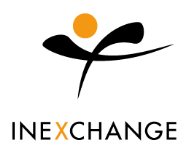 Att skicka en e-faktura är mycket enkelt. Den lösning som passar er bäst beror givetvis på era befintliga förutsättningar. Nedan finns flera olika lösningar att välja mellan. Kan ni redan idag skicka en Svefaktura, så använder ni er befintliga lösning.InExchange FakturaskrivareInExchange fakturaskrivare är den rekommenderade standardlösningen för dig med ett Windows-baserat affärssystem. Exempelvis Visma, Hogia, FDT, BL Administration m.fl.Ni installerar en programvara som fungerar som en ny skrivare på datorn. Ni använder denna istället för pappersskrivaren och fakturan skickas iväg samma dag i rätt format till mottagaren.  Ni kan även få ut en papperskopia samtidigt som ni skriver ut en e-faktura för att minimera dubbelhantering. InExchange Integrerade tjänsterVid stora fakturaflöden har vi ett alternativ kallat Integrerade tjänster. Om ni har möjlighet att skapa en XML-fil i ert affärssystem redan idag kan ni skicka fakturafilerna med FTP eller web services till InExchange så konverterar vi och skickar vidare dem till dina kunder, för en automatiserad lösning. Kontakta InExchange för en offert gällande denna tjänst.InExchange WebOm ni inte har ett affärssystem kan ni enkelt registrera era fakturor på InExchange Web. Nobina erbjuder er att manuellt registrera 100 fakturor per år kostnadsfritt.

Anslut en gång – nå allaNi ska inte behöva olika lösningar mot olika kunder, har ni anslutit er en gång kan ni använda fakturaskrivaren mot alla era kunder. PrisexempelFakturaskrivareSupport via telefon och internetTillgång till vår printtjänst för pappersfakturor99 kr/mån0500 - 44 63 60 - www.inexchange.se